أثر حجم العينة وطرائق التقدير في دقة تقدير معالم نموذج راشThe Effect of Sample Size and Estimation Methods on the Accuracy of Estimating the Parameters of the Rush Model Preparationهبة عبد اللطيف ضعضع*، منار أحمد طومان** و مصطفى أحمد طيفور**تاريخ الاستلام 30/4/2019 	تاريخ القبول 2/10/2019ملخصهدفت الدراسة إلى الكشف عن أثر طرائق التقدير (الارجحية العظمى، تقدير بييز، طريقة بروكس) عند حجوم عينة مختلفة (2000، 1500، 1000، 500) على تقدير معالم المفردة والأفراد ودقتها في ضوء نظرية الاستجابة للمفردة (نموذج راش). لتحقيق لأهداف الدراسة تم توليد عينة عشوائية من (2000) استجابة على (40) مفردة ثنائية استجابة (0 أو 1) باستخدام برنامج Wingen بقدرة وصعوبة ذات توزيع طبيعي معياري، ومن ثم التحقق من افتراضات نظرية الاستجابة للمفردة (أحادية البعد، الاستقلال المحلي، المنحنى المميز للمفردة) والتحقق من ملاءمة المفردات لنموذج راش، نتيجة لذلك حصلنا على (31) مفردة ملاءمة لنموذج راش.أظهرت النتائج أن:عدم وجود فروق ذات دلالة إحصائية في تقدير معلم المفردة لنموذج راش (الصعوبة) ومعامل الأفراد (القدرة) تعزى لعامل حجم العينة وطريقة التقدير والتفاعل بينهما.توجد فروق ذات دلالة إحصائية في دقة تقدير معالم المفردة (الصعوبة) تعزى لعامل حجم العينة وطريقة التقدير والتفاعل بينهما.توجد فروق ذات دلالة إحصائية في دقة تقدير معالم الأفراد (القدرة) تعزى لعامل حجم العينة وطريقة التقدير والتفاعل بينهما.تزداد دقة تقدير معامل صعوبة المفردة ومعامل قدرة الأفراد بازدياد حجم العينة.لا يوجد فروق ذات دلالة إحصائية بين طريقة الأرجحية العظمى وطريقة بييز من جهة وطريقة بييز وطريقة بروكس من جهة أخرى.توجد فروق ذات دلالة إحصائية في دقة تقدير قدرة الأفراد بين الطرائق الثلاث مثنى مثنى.الكلمات المفتاحية: حجم العينة، طريقة التقدير، دقة التقدير، نموذج راش.AbstractThe aim of this study was to investigate the effect of estimation methods (maximum likelihood, Beyes estimation, Proxy method) at different sample sizes (2000, 1500, 1000, 500) on the estimation of Item parameters and Ability Parameter and their accuracy in the light of the item response theory (Rush model). To achieve the objectives of the study, a random sample of (2000) responses were generated on (40) single-response (0 or1) using Wingen software with difficulty and standard normal distribution, and then verified the assumptions of item response theory (Unidimensionalty, local independence, item characteristic curve) and to check the suitability of items for the Rush model, As a result, we got (31) items fits for the Rush model.The results showed that:1. There are no statistically significant differences in the estimation of the item parameter of the Rush model (difficult) and Ability Parameter attributable to the sample size factor and the method of estimation and interaction between them.2. There are statistically significant differences in the accuracy of estimating the item parameters (difficult) due to the factor of sample size and the method of estimation and interaction between them.3. There are statistically significant differences in the accuracy of estimating the parameters of individuals (power) attributable to the sample size factor and the method of estimation and their interaction.4. The accuracy of the item parameter (difficult) and the accuracy of the ability parameter factor is more accurate as the sample size increases.5. There are no statistically significant differences between the maximum odds method and the Bayes method on the one hand and the Bayes method and Proxy method on the other.6. There are statistically significant differences in the accuracy of estimating the ability of individuals between the three methods.Keywords: Sample Size, Estimation Method, Estimation Accuracy, Rush Model.المقدمةتهدف عملية القياس في العلوم بعامة للحصول على نتائج دقيقة من خلال تطوير أساليب وطرائق القياس، وجعلها أكثر دقة وأقل أخطاء، إضافة إلى معرفة الظروف البحثية الملائمة لكل طريقة، وتحذو العلوم التربوية والنفسية حذو العلوم الأخرى وذلك ببناء مقاييس وفق أسس علمية دقيقة، وذلك باستخدام مجموعة من الأساليب الإحصائية توجت نهاية ببناء أول نظرية للقياس وسميت النظرية الكلاسيكية.استخدمت هذه النظرية لبناء الاختبارات وتحليل مفرداتها وتفسير نتائجها والتحقق من صدقها وثباتها، سعياً لتحقيق أعلى درجات الموضوعية في هذه الاختبارات، ومع الانتشار الواسع لاستخدام هذه النظرية في بناء أنواع مختلفة من الاختبارات والمقاييس النفسية، تبين فاعليتها. انتشر العمل في هذه النظرية بشكل واسع واستخدم في القياس النفسي نظراً لسهولته، ولكنها واجهت العديد من الانتقادات، ولعل أهمها التعبير عن قدرة الفرد من خلال الدرجة الظاهرية التي تقدر من خلال أدائه على الاختبار، وبناءاً عليه فإنه سيتغير تقدير قدرة الفرد بتغير خصائص الاختبار من حيث السهولة والصعوبة، كما أن خصائص الاختبار والمفردات تتغير بتغير خصائص الأفراد. الامر الذي أسفر عن ظهور اتجاه حديث في القياس، والذي أطلق عليه في بداية الأمر نظرية السمات الكامنة Latent Traits Theory (LTT)، بينما أطلق عليها لاحقاً نظرية الاستجابة للمفردة Item Response Theory (IRT)، وتعد هذه النظرية من النظريات السيكومترية المعاصرة التي اتضحت فائدتها في التغلب على الكثير من مشكلات القياس التي عجزت النظرية الكلاسيكية عن مواجهتها، والميزة الأكثر أهمية في هذه النظرية، هي استقلال تقدير معالم المفردة (الصعوبة، التمييز، التخمين) عن قدرة الأفراد المستخدمين لإيجاد هذه الإحصائيات، وكذلك استقلال تقدير قدرات الأفراد عن معالم المفردات المستخدمة في عملية التقدير. هذا ويشير بعض خبراء القياس من أمثال لورد Lord ونوفيك Novick أن النظرية المعاصرة في القياس تُعد امتدادا لمفاهيم ومبادئ النظرية الكلاسيكية، حيث توفر نماذج هذه النظرية تقديراً للقدرة مستقلاً عن العينة، بمعنى آخر يعبر عن تقديرات القدرة بوحدات لا تتعلق بصفات العينة، أو مجموعة معينة من الأفراد، فكما أن وزن فرد لا يتعلق بعمره أو جنسه، فإن تقدير قدرة الفرد المشتق من أي من نماذج نظرية الاستجابة للمفردة لا يتعلق بهذه العوامل أو غيرها من المميزات. لذا جاءت نظرية الاستجابة للفقرة استجابة للتطور البحثي، للتخلص من العيوب التي شابت استخدام النظرية التقليدية في التقويم التربوي والنفسي، إلا أن الركيزة الأساسية التي يتوقف عليها استخدام نظرية الاستجابة للفقرة هي قضية التقدير الإحصائي لمعالم الفقرات وقدرة الأفراد، حيث تعتمد دقة هذا التقدير على كثير من العوامل الذي اهتم البحث الاديومتري بدراستها. مشكلة الدراسة: ان أحد الاساليب التي تؤثر في التباين الحقيقي وتباين الخطأ هي المعاينة الاحتمالية التي تشكل القاعدة الاساسية للإحصاء التحليلي وكما يشكل اختيار عينة عشوائية ممثلة واختيار الاساليب الاحصائية المناسبة اهم التحديات التي تواجه الباحثين وتؤثر في دقة التحليلات الاحصائية والاستنتاجات حول تقدير معالم المجتمع واختبار الفروض على مدى عشوائية العينة وصدق تمثيلها للمجتمع. ومن المشكلات الأساسية التي ترتبط بالعينة هي مشكلة حجمها، فهناك تباين في تحديد حجم العينة المناسب الذي قد يمثل حجم المجتمع، فهناك من يميل إلى الحجوم الكبير بغية تمثيلها للمجتمع، وهناك من يميل إلى الحجوم الصغير بغية السيطرة عليها، إلا أنه لا يوجد معيار ثابت او نسبة مئوية محددة لتحديد حجم العينة المناسب.اذ تعد اخطاء المعاينة من المصادر الأساس لأخطاء القياس التي لا يقل تأثيرها عن أخطاء المقياس، وقد تتأتى اخطاء المعاينة من طريقة اختيار العينة او من حجمها، حيث كما يبدو لا يوجد اتفاق على حجم مناسب للعينة في قياس المفاهيم النفسية، لاسيما في حساب الخصائص القياسية للمقياس التي تعد من اهم خطوات بناء المقاييس النفسية ومن اهم مؤشرات قدرة المقياس على قياس السمة التي اعد لقياسها.وبالرغم من ان الباحثين في جميع مجالات البحث لديهم فكرة عن العينات وكيف ينبغي الاهتمام باختيارها الا ان الواقع الملموس لحركة البحث العلمي لبعض الدراسات والبحوث يعكس صورة مغايرة لضوابط ومعايير البحث العلمي، اذ تزخر بالعديد من الممارسات الخاطئة في اختيار العينة والخلل بشروطها وافتراضاتها من عشوائية وتمثيل، وفي نمط آخر من الممارسات الخاطئة نجد ان حجم العينة يحدد بطريقة تميل الى الذاتية والتخمين أو الاعتماد على نسب حددت على مجتمعات قد لا تتناسب مع مجتمع الدراسة، الامر الذي يجعل النتائج يشوبها الغموض والريبة لخللها لشرط التمثيل.وبما ان موضوعية وصدق نتائج الاختبارات تعتمد على دقة الأساليب التي استخدمت في بناءها واختيار فقراتها وتفسير نتائجها، وكذلك في وصفها للقدرة التي يقيسها الاختبار، لذلك فان الأمر يتطلب ضرورة استخدام التوجهات الحديثة في القياس والتي اثبتت البحوث التجريبية انها تحقق الدقة والموضوعية المنشودة في العلوم النفسية والتربوية. كما درس تأثير طرائق التقدير على دقة تقدير معالم المفردة مثل دراسة بوك وأيتكن (Bock & Aitkin, 1981) ودراسغو (Drasgow, 1989) وسيونغ (Seong, 1990) وستون (Stone, 1992) وين (Yen, 1987) والعبد الله (2012) والعضايلة (2016)، كما اشارت الدراسات دراسة فاريش Farish,1984)) وهامبلتون وكوك Hambleton & Cook, 1983)) وريي وجينز Ree & Jensen,1983)) والصرايرة (2008) والمدانات (2008) والقحطاني (2011) ودرويش (2014) والعبيسات (2015) وجبران (2017) والطراونة (2017) والصرايرة (2017) لأثر حجم العينة على دقة تقدير معالم المفردة بتدخل عوامل أخرى، الأمر الذي دعى إلى دراسة أثر هذين العاملين معاً على دقة التقدير، كما تباينت نتائج الدراسات كدراسة فان (Fan, 1998) ودراسة عبدالجبار والشافعي (2006) والزهراني (2008) في تحديد حجم العينة الملائم واثر كل من الاسلوب والحجم على الاختبارات التي يتم بنائها او معالجتها احصائياً في ضوء نظرية الاستجابة للمفردة.وبناءاً على ما سبق تتلخص مشكلة الدراسة بالإجابة عن التساؤل الاتي:ما أثر حجم العينة وطريقة التقدير في دقة تقدير معالم المفردة وفق نموذج راشويتفرع عن التساؤل الرئيسي التساؤلات التالية:ماهي تقديرات معاملات المفردات (الصعوبة) ومعاملات الأفراد (القدرة) وفق نموذج راش عند حجوم عينة (2000، 1500، 1000، 500) وفق طريقة الارجحية العظمى وطريقة تقدير بييز وطريقة بروكس؟هل توجد فروق ذات دلالة إحصائية في تقدير معالم المفردة (صعوبة المفردة) وفق نموذج راش ودقتها تعزى لحجم العينة وطرائق التقدير والتفاعل بينهما؟هل توجد فروق ذات دلالة إحصائية في تقدير القدرة وفق نموذج راش ودقتها تعزى لحجم العينة وطريقة التقدير والتفاعل بينهما؟أهداف الدراسة: تحاول الدراسة الحالية تحقيق الأهداف التالية:التحقق من افتراضات نظرية الاستجابة للمفردة، ومطابقة الاختبار لنموذج راش وتقدير معالم المفردة والأفراد وفق لطرائق التقدير (طريقة الأرجحية، طريقة بييز، طريقة بروكس) عند حجوم عينة مختلفة.دراسة أثر حجم العينة وطريقة التقدير على صعوبة المفردة ودقتها المقدرة لنموذج راش والتفاعل بينهما.دراسة أثر حجم العينة وطريقة التقدير على قدرة الأفراد ودقتها المقدرة لنموذج راش والتفاعل بينهما.أهمية الدراسة: تتلخص أهمية الدراسة بـ:الإجابة عن أسئلة الدراسة والتوصل إلى أثر حجم العينة على دقة التقدير في ضوء طريقتي الارجحية وبييز للتقدير. تعد الدراسة الحالية في مجال نظرية الاستجابة للمفردة من الموضوعات الحديثة التي تحتاج المزيد من التوضيح والفهم، وعلى هذا فإن الدراسة الحالية ستغني المكتبة العربية بأحد الموضوعات محدودة الدراسة حتى الوقت الراهن.ستركز الدراسة الحالية على دقة تقدير معالم المفردة والتي تعتبر الخطوة الأولى والأهم لإعداد الأدوات والتأكد من خصائصها، تمهيداً للاستفادة منها في التطبيقات الواسعة لنظرية الاستجابة للمفردة.تتيح هذه الدراسة فحص تأثير طريقة التقدير وحجم العينة في دقة تقدير معاملات المفردة في نموذج راش، مما يمهد السبيل لتوظيف نتائج الدراسة الحالية في دراسات أخرى.تأتي هذه الدراسة استمرارا لجهود العاملين في مجال القياس والتقويم لتطوير الاختبارات، وانتقاء أفضل الطرائق للكشف عن الأداء التفاضلي للمفردات.إمكانية تعميم نتائج الدراسة واستخدامها مع المقاييس النفسية والاختبارات التحصيلية الأخرى.مصطلحات الدراسة:حجم العينة Sample Size: وتمثل العدد الكلي لأفراد العينة والمأخوذة بأحد طرق تصميمات العينة العشوائية.تعرفه الباحثة اجرائياً: حجم العينة: يبلغ استجابات 2000 مفحوص وعينات عشوائية جزئية منها بحجم (1500، 1000، 500)طرائق التقدير Estimation Methods: هي مجموعة من الأساليب الرياضية الاحتمالية بغية تقدير معالم المفردة والأفراد في ضوء افتراضات نظرية الاستجابة للمفردة، حيث تناولت الدراسة (طريقة التقدير القائمة على الأرجحية العظمى Maximum Likelihood Estimation، طريقة التقدير القائمة على نظرية بييز Bayesian Estimation، طريقة بروكس Proxy)دقة التقدير Accuracy Of Estimation: تعبير يشير إلى جودة التقدير لمعالم المفردة والأفراد، والتي تتميز بالاحتمال الكبير في أن يكون التقدير قريب من القيمة الحقيقية للمعلم، وذلك باختيار التقدير غير المتحيز Unbiased Estimator، صاحب أقل تباين بين التقديرات الأخرى غير المتحيزة، وذلك باستخدام الخطأ المعياري في التقدير.نموذج راش Rasch Model: وهو أحد نماذج نظرية الاستجابة للمفردة أحادية البعد، يهتم بتحديد موقع المفردة الاختبارية على ميزان صعوبة جميع المفردات التي تشكل الاختبار (معلم الصعوبة)، كما يهتم بتدريج حجوم قدرة الفرد باختبار معين على نفس ميزان تعيير المفردات، يفترض هذا النموذج أن معامل التمييز متساوي لكل مفردات الاختبار وانعدام أثر التخميين.الإطار النظري والدراسات السابقة:5-1- الإطار النظري: نظرية الاستجابة للمفردة Item Response Theory: مع بداية الستينيات شقت نظرية الاستجابة للمفردة طريقها بقوة وجدارة في البحوث النفسية والتربوية، وأصبحت ميداناً واسعاً يهيمن على ساحة البحث الفعال، نظرا لأهميتها في تطور اتجاهات القياس واتخاذها مسارا جديدا يفي بشروط الموضوعية، ويضع الحلول المناسبة للمشكلات التي لم تستطع النظرية الكلاسيكية مواجهتها.حيث تعتبر هذه النظرية الإطار الإحصائي الذي يربط درجات الاستجابة على مفردات الاختبار بالسمات الكامنة التي أعد الاختبار لقياسها   ففي مجال العلوم الإنسانية والسلوكية، يتسم قياس السمات النفسية بأنه غير مباشر، حيث يتم قياس مقدار ما يمتلكه الفرد من السمة من خلال أدائه على مواقف لها علاقة بالسمة المدروسة، أي من خلال السلوك الظاهري القابل للملاحظة على ما يدل عليها ولهذا يعبر عنها بطرق احتمالية. طرائق التقدير: Estimate Methods: لقد انبثق عن نظرية الاستجابة للمفردة طرائق رياضية لتقدير معالم نماذج هذه النظرية والتي منها:طريقة الأرجحية العظمى Maximum likelihood Method (ML)تقوم هذه الطريقة على أساس إيجاد تقدير المعالم من خلال إجراءات تعظيم الاحتمالية للمعلمة المراد تقديرها وتعتبر من أكثر طرائق التقدير شهرة. لتكن لدينا  والذي يعبر عن استجابة فرد ما على () مفردة حيث: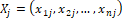 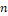 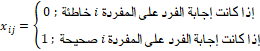 حيث يعبر عن دالة الاحتمال عندئذ دالة الأرجحية العظمى تأخذ الشكل: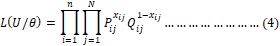 لإيجاد القيمة المتوقعة للقدرة يتم أخذ اللوغارتيم الطبيعي للمعادلة السابقة واشتقاقها جزئياً بالنسبة للمشتق وعدم هذا المشتق، كالتالي: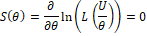 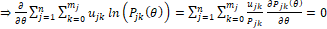 طريقة الأرجحية العظمى المشتركة (Joint Maximum likelihood estimation): يمكن تطبيق هذه الطريقة في النماذج اللوجستية الأحادية والثنائية والثلاثية ويتم وفقاً لهذه الطريقة تقدير معالم القدرة والفقرة في آن معاً.طريقة الأرجحية العظمى الشرطية (Conditional Maximum Likelihood Estimation): وتقوم هذه الطريقة بفصل المعالم الاحصائية للمفحوصين أثناء عملية التدريج وتطبق على النموذج اللوجستي الأحادي حيث يكون اقتران الاحتمالية (Likelihood) مشروطاً بعدد الإجابات الصحيحة.طريقة الأرجحية العظمى الهامشية:(Marginal Maximum Likelihood Estimation) ويمكن تطبيق هذه الطريقة على النماذج اللوجستية الأحادية والثنائية والثلاثية حيث يتم وفقاً لهذه الطريقة إيجاد اقتران الاحتمالية الهامشي (Marginal Likelihood Function) لمعالم الفقرة من خلال تكامل اقتران الكثافة الاحتمالية على معلم القدرة ثم إيجاد تقديرات معالم الفقرة وعندما تكون تقديرات معلمات الفقرة معروفة فإنه يمكن عندئذ تقدير معلمة القدرة.طريقة بييز (Bayesian Estimation): تتميز هذه الطريقة بالإضافة لاستخدامها معلومات عن العينة بأن تعتمد طريقة بييز على استخدام معلومات مسبقة عن المعالم غير المعروفة معتبراً هذه المعالم متغيرات عشوائية (Random Variables)، وبافتراض ان لهذه المعالم معلومات مسبقة (Prior Information) التي يمكن صياغتها على شكل توزيع احتمالي يعرف بدالة الكثافة الاحتمالية السابقة (Prior P.d.f) ويجري التعرف على هذه المعلومات من بيانات وتجارب سابقة أو من النظرية التي تحكم تلك الظاهرة، وكذلك تعتمد نظرية بييز على معلومات العينة الحالية المتمثلة بدالة الإمكان (Likelihood Function) الخاصة بالمشاهدات، وعليه بدمج دالة الكثافة الاحتمالية للمعالم مع دالة الأمكان ، يتم الحصول على دالة الكثافة الاحتمالية اللاحقة للمعالم (Posterior p.d.f) وهي .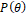 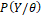 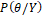 طريقة بروكس لتقدير معالم نموذج راش: وقد أشار لها علام (2001) تقوم هذه الطريقة على الخطوات التالية:نقوم باستبعاد المفردات التي نجح (أو فشل) فيها جميع أفراد العينة، ونستبعد الأفراد الذين نجحوا (أو فشلوا) في الإجابة على جميع المفردات.نحسب المقدار  والذي يمثل لوغاريتم نسبة الإجابات الخطأ إلى الإجابات الصحيحة للمفردة () التي حصل عليها () من الأفراد. حيث ان : عدد الأفراد الذين أجابوا أجابه صحيحة على المفردة () حيث 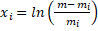 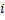 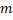 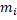 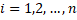 نحسب  وهو متوسط  لعدد قدره () من المفردات.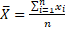 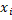 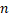 نحسب  وهو تباين  لعدد قدره () من المفردات.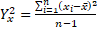 نحسب  وهو لوغاريتم نسبة الإجابة الصحيحة إلى الإجابات الخطأ للمفردات والتي عددها ().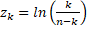 نحسب  وهو متوسط  لجميع الأفراد وعددهم ().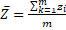 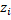 نحسب  وهو تباين  لجميع الأفراد وعددهم ().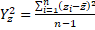 نفرض أن  هو عامل تعديل لتحرير صعوبة المفردات من تشتت الصعوبة، حيث أن المقدار  حيث أن  هو معامل التدريج الذي يحول المنحنى اللوغاريتمي إلى تطابق تقريبي مع المنحنى الطبيعي.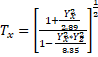 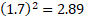 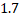 كما أن  هو عامل تعديل لتحرير قدرة الأفراد من تشتت القدرة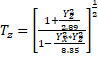 تقدير صعوبة المفردة () هو  مع خطأ معياري قدره .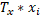 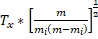 تقدير قدرة الفرد () هو  مع خطأ معياري قدره 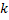 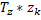 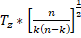 النموذج اللوغاريتمي أحادي المعلم (راش) One-Parameter Logistic Model: يطلق على هذا النموذج بنموذج المعلم الواحد (One-Parameter Model)، ويهتم بتحديد موقع المفردة الاختبارية على ميزان صعوبة جميع المفردات التي تشكل الاختبار، كما يهتم بتدريج مستويات قدرة الفرد باختبار معين على نفس ميزان تعيير المفردات، حيث أقترح تحليل بيانات الاختبار وفقا لنظرية الاحتمال (Probability Theory). وكانت المحصلة نموذج لوغاريتمي للمنحنى المميز للمفردة. وهذا النموذج يفترض أن معايرة صعوبة المفردة وقدرة الشخص وحدها كافية وفعالة لتقدير معالم المفردات والقدرة. ويعطى بالعلاقة: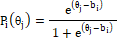  هو احتمال الإجابة الصحيحة للفرد الذي قدرته  على المفردة التي صعوبتها . 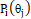 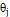 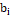 ويمكن تمثيل الدالة الاحتمالية لنموذج راش بالشكل التالي: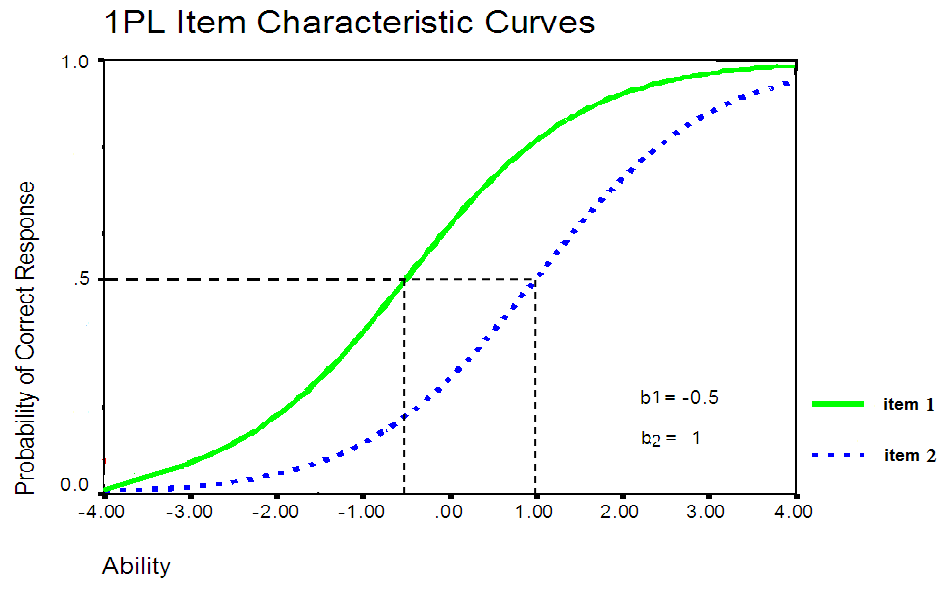 الشكل (1): منحنيي خصائص لمفردتين لنموذج راشويتضح من الشكل أن المنحني خصائص المفردتين متوازيين، ويختلفان فقط في إزاحة المنحني عن المحورين الاحداثيين، وذلك نابع عن تفاوت في معامل الصعوبة وثبات قيمة معامل التمييز، وانعدام معامل التخمين.5-2- الدراسات السابقة: اهتمت بعض الدراسات بتناول تأثير عوامل معينة على دقة تقدير معالم الفقرات فعلى سبيل المثال هدفت دراسة سرحان (2018) تهدف إلى المقارنة بين طريقتي الارجحية العظمى والقيمة العظمى للتوزيع البعدي في دقة تقدير القدرة وفقا لنظرية الاستجابة للفقرة، ولتحقيق أهداف الدراسة هذا الهدف اتبع الباحث خطوات علمية في إجراءات تحليل لاختبار تفسير الرموز الصادر من (مركز التعليم السريع Learning Express ,LLC,2001) على وفق نظرية الاستجابة للفقرة، الذي يضم (3) اختبارات فرعية تقيس التشابهات الرمزية (30) فقرة، فرز وتصنيف الاشكال (30) فقرة، التفكير في سلسلة (30) فقرة، طبق الاختبار على عينة عشوائية طبقية مكونة من (1000) طالب وطالبة. تكون الاختبار في صورته النهائية من (73) فقرة. أشارت النتائج وجود فرق في تقدير القدرة بين الطريقتين ولصالح طريقة القيمة العظمى للتوزيع البعدي من خلال انخفاض قيم الخطأ المعياري لها.دراسة العبد الله (2012) الدراسة الكشف عن أثر طريقة التقدير (WML، EAP، MLE) على دقة تقدير معلم القدرة لدى الأفراد باستخدام نموذج التقدير الجزئي المعمم GPCM مع مراعاة طول الاختبار وحجم العينة ونوع توزيع البيانات، وتم استخدام بيانات حقيقية ومولدة، حيث تم سحب عينة عنقودية بحجم (903) طالب وطالبة من ست مدارس مثلت ثلاث إدارات تربوية (الهرم، الدقي، الجيزة)، كما تم تطبيق اختبار تحصيلي محكي المرجع لوحدتين دراسيتين في اختبار الجبر والإحصاء، حيث تكون من (19) مفردة متعددة التدريج ومختلفة في عدد فئات الاستجابة.كما استخدم بيانات مولدة حاسوبياً باستخدام برنامج WINGEN والذي يمثل نموذج التقدير الجزئي المعمم (GPCM)، حيث تم توليد ثلاثة حجوم مختلفة من البيانات (1000، 1500، 2000)، واعتماد ثلاثة توزيعات مختلفة لحجم العينة وهي (الطبيعي، المنتظم، بيتا)، واستخدام ثلاثة أطوال مختلفة للاختبار وهي (10، 20، 30) مفردة، حيث تكون الاختبار من أربع فئات.أظهرت النتائج بأن ترتيب أفضلية طرق التقدير هو EAP وWML وMLE وذلك عند تغير حجم العينة مع تثبيت كل من طول الاختبار ونوع التوزيع وكذلك عند تغيير محك التقييم RMSE عنها في Bias. ترتيب أفضلية طرق التقدير هو EAP ثم WML ثم MLE وذلك بالنسبة لمحك التقييم RMSE عنها في Bias بغض النظر عن المتغيرات الأخرى المتمثلة بحجم العينة وطول الاختبار ونوع التوزيع. وازدادت دقة تقدير معلم القدرة عند الأفراد بازدياد حجم العينة وطول الاختبار ذلك بالنسبة لمحك التقييم RMSE عنها في Bias بغض النظر عن طريقة التقدير المستخدمة، كما أظهرت أن أفضل النتائج في تقدير معالم القدرة كانت عند استخدام التوزيع الطبيعي للبيانات ثم التوزيع المنتظم وأخيراً توزيع بيتا، وذلك بالنسبة لمحك التقييم RMSE عنها في Bias بغض النظر عن طريقة التقدير المستخدمة.وعلى صعيد آخر اهتمت العديد من الدراسات باستقصاء دقة تقديرات معلمات الفقرة والقدرة عند 
اختلاف الطريقة المستخدمة في تقدير تلك المعلمات، ففي دراسة قام بها كل من جاري وفيرمينت (Garre & Vermunt, 2006) تم استخدام المنحى الأمبريقي في جزء من الدراسة من خلال تطبيق بيانات حقيقية بهدف التحقق من نتائج الاشتقاقات الرياضية التي توصل والمتعلقة بدقة تقديرات المعلمات وذلك عند استخدام من خلال استخدام توزيعات قبلية مختلفة لمعلمة القدرة وقد دلت النتائج أن تقديرات المعلمات التي يتم الحصول عليها من خلال طريقة بييز تتمتع بثبات أفضل من تقدير المعلمات التي تم الحصول عليها عند استخدام طريقة الأرجحية العظمى وخصوصاً عند تقدير القدرات على أطراف متصل القدرة.وفي دراسة قام بها وانغ وفيسبول (Wang & Vispoel, 1998) هدفت إلى تقويم النتائج التي يتم الحصول عليها من استخدام أربع طرق في تقدير القدرة وهي: طريقة الأرجحية العظمى وثلاثة طرق مرتبطة بأسلوب بييز هي: طريقة أوينر(Owen's Method)، وتوقع التوزيع البعدي (EAP)، وطريقة تعظيم التوزيع البعدي: (MAP)، إذ تم استخدام أسلوب المحاكاة لاختبار تكيفي، وقد أظهرت النتائج اختلافات واضحة بين طريقة الأرجحية العظمى وطريقة بييز من بينها أن طريقة الأرجحية العظمى تعطي أخطاء عالية في تقدير معلمة القدرة مقارنة بطرق بييز، وفيما يتعلق بطرق بييز فإن طريقة أوينر كانت أسوأ طريقة من حيث دقة التقديرات التي تقدمها.وفي دراسة قام كيم (Kim, 2001) هدفت إلى مقارنة دقة التقديرات التي تم الحصول عليها باستخدام طريقة الأرجحية العظمى الشرطية وطريقة الأرجحية العظمى الهاشمية وطريقة الأرجحية العظمى المشتركة وطريقة بييز التي تعتمد على توقع التوزيع البعدي وذلك من خلال استخدام أسلوب المحاكاة، إذ توصلت الدراسة إلى أن نتائج تقدير معلمات الفقرة ومعلمة القدرة كانت متشابهة للطرق الأربعة.تتفق الدراسات الواردة سابقاً مع الدراسة الحالية باهتمامها بطريقة التقدير كعامل موثر في دقة تقدير، وقد راعت بعض الدراسات اخذ حجم العينة بعين الاعتبار، إلا أننا لا يمكننا التنبؤ بأثر طريقة تقدير معالم القدرة على معاملات المفردة نموذج راش، الأمر الذي دعا إلى دراسة أثر كل من حجم العينة وطريقة تقدير للمفردة على دقة تقدير معالم الأفراد على وفق نموذج راش.الطريقة والإجراءات:6-1- منهج البحث: يعد المنهج التجريبي من أكثر مناهج البحث العلمي كفاءة ودقة وهذا يرتبط بمجموعة من المميزات التي يتمتع بها. وان من أهم مميزات هذا المنهج تعدد تصميماته وتطور وسائل القياس، مما جعل منه منهجاً مرناً يمكن تكييفه لحالات كثيرة، خصوصاً مع طبيعة الظاهرة الإنسانية التي يصعب معها ضبط المتغيرات الخارجية. والتصاميم التجريبية التامة تشكل الأساس الذي يتم بناء عليه الوصول إلى التصاميم التجريبية التي تتناول عدداً من المعالجات (بدلاً من معالجة واحدة) كالتصاميم العاملية، ومنها تصاميم القياسات المتكررة. إذ استخدمت الباحثة هذا المنهج بغية تحقيق أهداف البحث. 6-2- عينة الدراسة: هي العينة المستخدمة للمقارنة بين طريقتي التقدير عند حجوم عينة مختلفة، حيث تم توليد استجابة (2000) لـ (40) مفردة ثنائية الاستجابة موزعة توزيع طبيعي معياري وذلك باستخدام برنامج WINGEN، ثم تم أخذ عينات عشوائية جزئية بحجم (1500، 1000، 500).6-3-خصائص القياسية للاختبار: ستقوم الباحثة من التحقق من افتراضات نظرية الاستجابة للمفردة على العينة المولدة، كما يلي:افتراض أحادية البُعد Unidimensionalty للاختبار: تفترض نظرية الاستجابة للمفردة وجود سمة واحدة تُفسر أداء الفرد في المقياس، ولذلك تُسمى بالنماذج أُحادية البعد. وللتحقق من هذا الافتراض تم الاعتماد على بعض المؤشرات التي اقترحها هاتي (Hattie, 1985) ومنها معامل ألفا كرونباخ، حيث بلغت قيمته (0.961) وهو مؤشر قوي على أحادية البعد.وكذلك من المؤشرات المهمة للدلالة على أحادية البُعد ما يعتمد على المكونات الرئيسة Indices based on Principal Components، وهي مؤشرات تستند على استخدام التحليل العاملي(Factor Analysis). وقبل البدء في إجراءات التحليل العاملي للتحقق من أحادية البعد لمفردات الاختبار تم التأكد من ملاءمة وكفاية حجم العينة، وذلك من خلال قيمة اختبار Kaiser-Meyer-Olkin (KMO-Test) لكفاية العينة، والتي بلغت (0.988) وهي بحسب محك كايزر تعد نسبة ممتازة. وفيما يتعلق بالشرط الثاني الذي يتطلب أن يكون اختبار بارتليت Bartlett's Test Of Sphericity دالاً إحصائياً، ودلالته تعني أن مصفوفة الارتباطات ليس مصفوفة الوحدة Identity Matrix أي (خالية من العلاقات بين المفردات)، فقد أظهرت النتائج أن قيمة اختبار بارتليت بلغت (38411.236) وهي دالة إحصائياً وفقاً لقيمة الدلالة sig=0.000. وبعد التأكد من شروط التحليل العاملي قامت الباحثة باستخدام التحليل العاملي الاستكشافي بطريقة المكونات الأساسية Principle Components لاستجابات الطلاب على مفردات الاختبار، وذلك للتحقق ما إذا كان الاختبار يقيس سمة واحدة كما هو مفترض وبعد أجراء تدوير المحاور وفق Varimax. وقد تم حساب قيمة الجذر الكامن Eigenvalue، ونسبة التباين المفسر Explained Variance، وكذلك التباين المفسر التراكمي لكل عامل من العوامل:الجدول (1): التباين الكلي المفسر للتحليل العاملي الخاص بالبيانات المولدةويتضح أن العامل الأول يفسر أكبر نسبة تباين في الدرجات مقارنة ببقية العوامل؛ حيث بلغت قيمة الجذر الكامن للعامل الأول (15.584)، بنسبة تباين (38.961%) وهي أعلى نسبة تباين مفسر، مما يعني أن هذا العامل هو المسيطر على تفسير التباين الكلي لدرجات الاختبار، وبالتالي يعد هذا الاختبار أحادي البعد، أي أن هناك سمة كامنة واحدة يقيسها الاختبار وهي المسؤولة عن تفسير ما يحدث من تباين في درجات الاختبار. والتمثيل البياني لقيم الجذور الكامنة للعوامل المكونة للمقياس يوضح ذلك: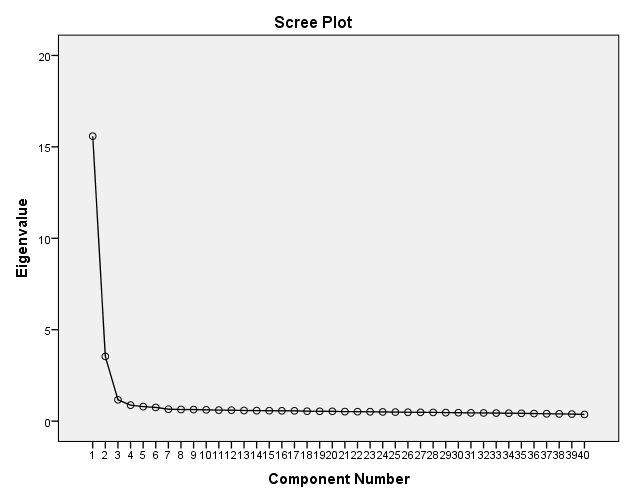 الشكل (2). تمثيل قيم الجذور الكامنة للعوامل ويلاحظ من الشكل (2) أن الخط المنحني بدأ يغير ميله بشكل مفاجئ بين النقطتين المناظرتين للعاملين الأول والثاني، كما يلاحظ أن قيم الجذور الكامنة للعوامل بدءاً من العامل الثاني أصبحت متقاربة، مما يُعد مؤشراً لاعتماد العامل الأول واستبعاد بقية العوامل. الاستقلال الموضعي Local Independence: الاستقلال المحلي وأحادية البعد متشابهان، ولكنهما غير متكافئين في المفاهيم. فعند تحقق افتراض الأحادية، يتحقق افتراض الاستقلال الموضعي ولكن العكس غير صحيح. أي يمكن أن يتحقق افتراض الاستقلال المحلي بدون بيانات ذات بعد واحد طالما تؤخذ في الحسبان جميع الجوانب التي تؤثر على نتائج الاختبار. كما أشار علام (2005) أن الاستقلال المحلي يعد مؤشراً لأحادية البعد إذا كان النموذج المستعمل يحدد قيمة تقديرية لقدرة الفرد على بعد أحادي. وقد اكتفت الباحثة بالتحقق من شرط أحادية البعد للتحقق من شرطي أحادية البعد والاستقلال المحلي.وكذلك يمكن الاستعانة بنتائج التحليل العاملي لفقرات المقياس حيث يتم فحص مصفوفة الارتباط ويقصد بها التأكد بعدم وجود مفردات في مصفوفة الارتباط لها معامل ارتباط تام أو صفر مع كل أو معظم المتغيرات، أي يتطلب أن تكون القيمة المطلقة لمحدد مصفوفة الارتباطات اكبر من 0,00001 فإذا كانت اكبر من هذه القيمة دل ذلك على عدم وجود ارتباطات مرتفعة، أو عدم وجود اعتماد خطي بين المتغيرات أو الفقرات وتكرار للمعلومات التي تشارك بها كل فقرة، وحيث أن محدد مصفوفة الارتباطات في هذه الأداة هو (0,02215) وأعلى من القيمة المذكورة، وبهذا يمكن الحكم على عدم وجود اعتماد خطي بين فقرات المقياس مما يدل على الاستقلال المحلي لهذه الفقرات. ويمكن تأكيد ذلك كذلك باختبار "بارتليت" الذي يدل عند دلالته أن مصفوفة الارتباطات ليست مصفوفة الوحدة Identity Matrix وتتوفر على الحد الأدنى من العلاقات.المنحنى المميز للمفردة ICC: الافتراض الثالث لنظرية الاستجابة للمفردة IRT هو المنحنى المميزة للمفردة (ICC). حيث تشير الزيادة المطردة للدالة المميز للمفردة إلى زيادة في احتمال نجاح الأفراد ذوي الدرجات الأعلى بالإجابة على هذه المفردة، باحتمالية أعلى من ذوي الدرجات المنخفضة على السمة. ويشير هذا الافتراض إلى طبيعة المنحنى أو الدالة المميزة لكل مفردة، والتي تصف العلاقة بين القدرة والأداء على المفردة. ويعتمد شكل المنحنى المميز للمفردة على معالم المفردة من صعوبة وتمييز وقدرة الأفراد، حيث تتوازى منحنيات المميزة للمفردة في نموذج راش. ويتحقق هذا الافتراض من ملائمة المفردات لنموذج راش.للتحقق من ملائمة نموذج راش وجب التأكد من:تساوي مؤشرات التمييز Equal Discrimination Indices: وفقاً لمقترح هاملتون وآخرون Hambleton et al.(1991) فحص توزيع معاملات ارتباط مفردات الاختبار بالدرجة الكلية المكتسبة في الاختبار، يعطي تصوراً عن مدى تجانس مؤشرات تمييز مفردات الاختبار ومقدار تحقق افتراض تساوي معاملات التمييز، لذا قامت الباحثة بحساب الارتباطات الثنائية المتسلسلة الحقيقية Point-Biserial Correlations، وقد تم حساب هذه المعاملات باستخدام برنامج الـ Bilog-Mg3، وذلك بالطريقة التي وضحها، والجدول(1) يوضح نتائج هذا الحساب:الجدول (2). قيم معامل الارتباط الثنائي المتسلسليتضح من خلال الجدول السابق أن معاملات الارتباط المتسلسل الثنائي موجبة وذات دلالة إحصائية، وبالتالي يمكن قبول افتراض تساوي مؤشرات التمييز، وهذا ما يتوافق مع شروط نموذج راش في تساوي معامل التمييز.ملاءمة المفردات للنموذج: وقد استخدمت الباحثة برنامج Bilog-Mg3 لحساب قيمة الملاءمة لمفردات الاختبار، استبعد البرنامج المفردات (1، 2،3، 4، 5،6)، والجدول (2) يوضح قيم ملاءمة المفردات لنموذج راش:الجدول (3). إحصاء الملائمة وفق نموذج راشمن الجدول السابق نلاحظ أن جميع المفردات ذات قيمة الدلالة SIG> 0.05 لإحصاء الملائمة، ما عدا المفردات (14، 30، 39) غير ملائمة لنموذج راش وذلك لأن SIG<0.05 وبالتالي نستبعد المفردات غير الملائمة لنحصل في النهاية على 31 مفردة ملائمة لنموذج راش.6-2- حدود البحث: تشمل حدود البحث بـ:اقتصرت هذه الدراسة على استخدام نموذج أحادي المعلم (نموذج راش) وذلك لأنه من النماذج ثنائية الاستجابة الأكثر استخداماً.اقتصرت الدراسة على تناول طريقتين للتقدير القدرة هما طريقة الأرجحية العظمى وطريقة تقدير بييز وطريقة بروكس.طول الاختبار ثابت (40) مفردة ثنائية الاستجابة، تم استبعاد 9 مفردات كونها غير ملائمة لنموذج راش، وعند أربع حجوم للعينة (2000) ومجموعات عشوائية جزئية منها (1500، 1000، 500).الإجابة عن أسئلة الدراسة:التساؤل الأول: ماهي تقديرات معاملات المفردة والمفردات وفق نموذج راش عند حجوم عينة (2000، 1500، 1000، 500) وفق طريقة الارجحية العظمى وطريقة تقدير بييز؟للإجابة على التساؤل التالي قامت الباحثة باستخراج معاملات صعوبة المفردة وذلك باستخدام BILOG-MG3 وفق طريقة الارجحية العظمى عند حجم عينة 2000 ومن ثم تم استخراج معاملات الصعوبة وفق طريقة تقدير بييز ومن ثم تم اختيار عينة عشوائية بحجم 1500 فرد ومن ثم تقدير معاملات الصعوبة وفق الطريقتين، بنفس الشكل لحجم عينة 1000 و5000. الجدول (4) يبين ملخص نتائج تقديرات صعوبة المفردة ودقة التقدير: الجدول (4). الإحصاءات الوصفية لمعاملات صعوبة المفردات وفق نموذج راش وفق طرائق التقدير عند حجوم عينة مختلفةنلاحظ من الجدول أن مدى تقديرات الصعوبة ودقة تقديرها عند حجم عينة (2000 و1500 و1000) أن متوسط الصعوبة متطابق في طريقة الارجحية العظمى وتقدير بييز إلا أن هنالك فروق صغيرة في الانحراف المعيارية، إلا أنه هنالك فرق بسيط في تقدير معلم الصعوبة ودقة التقدير عند حجم عينة (500). نلاحظ في طريقة الأرجحية العظمى وطريقة تقدير بييز أن متوسط معاملات صعوبة المفردات ومتوسط دقة تقدير يتفاوت تبعاً لتفاوت حجم العينة. تختلف نتائج هذه الدراسة عن دراسة الثوابتة (2010) التي توصلت الدراسة إلى أن زيادة حجم العينة يزيد من قيمة معلمة صعوبة الفقرة، وينقص من الخطأ المعياري في تقدير معلمة الصعوبة وفق نموذج ثلاثي المعلم.كما أظهرت نتائج التحليل باستخدام برنامج BILOG-MG3 لمتوسطات تقديرات القدرة عند حجوم عينة مختلفة وبطرائق التقدير المعتمدة، الجدول (5) يبين الإحصاءات الوصفية لقدرة أفراد العينة ودقتها:الجدول (5). الإحصاءات الوصفية قدرة الأفراد وفق نموذج راش وفق طرائق التقدير عند حجوم عينة مختلفةنلاحظ من الجدول أن مدى تقديرات قدرة الأفراد ودقة تقديرها عند حجم عينة (2000 و1500 و1000) أن متوسط الصعوبة متطابق في طريقة الارجحية العظمى وتقدير بييز إلا أن هنالك فروق صغيرة في الانحراف المعيارية وتختلف عن متوسط القدرة بطريقة بروكس، تتزايد هذه الفروق كما صغر حجم العينة.التساؤل الثاني: هل توجد فروق ذات دلالة إحصائية في دقة تقدير معالم المفردة (الصعوبة) بين الطرائق عند حجوم العينة المختلفة؟للإجابة عن هذا التساؤل، تم استخدام تحليل التباين الثنائي لمعرفة أثر كل من حجم العينة (2000، 1500، 1000، 500) وطريقة التقدير (طريقة الارجحية العظمى، طريقة باييز، طريقة بروكس) والتفاعل بين هذين العاملين على تقدير معامل المفردة (الصعوبة) ودقة تقديرها وذلك باستخدام برنامج الـ SPSS كما هو موضح في الجدول التالي:الجدول (6). نتائج تحليل التباين الثنائي لتقدير صعوبة المفردة وفق نموذج راش ودقتها تبعاً لحجم العينة وطريقة التقديرنلاحظ من الجدول السابق أن قيمة sig> 0.05 في اختبار تحليل التباين لدراسة الفروق في صعوبة المفردة وفق نموذج راش وذلك في حجم العينة وطريقة التقدير والتفاعل بينهما، والذي يشير إلى عدم وجود فروق ذات دلالة إحصائية في تقدير معامل الصعوبة تعزى لحجم العينة وطريقة التقدير والتفاعل بينهما، في حين اظهر نتائج تحليل التباين الثنائي أن قيمة sig< 0.05 في اختبار تحليل التباين لدراسة الفروق في دقة تقدير صعوبة المفردة وفق نموذج راش وذلك في حجم العينة وطريقة التقدير والتفاعل بينهما، والذي يشير إلى وجود أثار ذات دلالة إحصائية في دقة تقدير معامل الصعوبة تعزى لحجم العينة وطريقة التقدير والتفاعل بينهما، ولمعرفة مصادر الفروق قامت الباحثة بإجراء اختبار توكاي لمعرفة مصدر الفروق، الجدول (7) يوضح نتائج اختبار توكاي:الجدول (7). المقارنات الثنائية لدقة تقدير معلم صعوبة نموذج راش تبعاً لمتغيري حجم العينة وطريقة التقديرنلاحظ من الجدول السابق أن قيمة SIG=0.000<0.05 في اغلب المقارنات الثنائية تعزى الى عامل حجم العينة، كما هو ملاحظ أن دقة التقدير في طريقتي الارجحية العظمى وطريقة تقدير بييز وطريقة بروكس تتزايد تبعاً لمتغير حجم العينة، أي أن دقة التقدير في كل طرائق التقدير تزداد بازدياد حجم العينة وذلك لانخفاض الخطأ المعياري بازدياد حجم العينة، الأمر الذي يتفق مع دراسة الطنطاوي (2007) والذي يشير أن زيادة حجم العينة يزيد من دقة التقدير، الأمر الذي يتطابق مع المفاهيم الأساسية في الإحصاء التي تشير أن زيادة حجم العينة يزيد من اقتراب متوسط صعوبة المفردة للمتوسط الحقيقي. تعتبر النتيجة التالية متممة لنتائج دراسة الدرابيعي (2001) والتي استخدمت العينات (50، 100، 500) أن هنالك فروق ذات دلالة إحصائية في تقدير معلم الصعوبة تعزى لحجم العينة، دون سلوك محدد لمعلم الصعوبة، والتي تجعل من حجم عينة 500 فأكثر معيار لحجم عينة يعطي معاملات مفردة أكثر استقراراً، الأمر الذي يتفق مع متطلبات نظرية الاستجابة للمفردة حجوم عينة كبيرة للحصول على تقديرات لمعالم الصعوبة أفضل، الأمر الذي كان سبب بتباين قيم معاملات الصعوبة والذي أثر بدوره على النتائج تبعاً لحجم العينة. كما أن استقرار معاملات الصعوبة، يعتمد على حجم وبنية المجموعات التي تطبق عليها، وبناءً على ذلك لا يجوز اعتبار معاملات الصعوبة صفات ثابتة لا تتغير. كما أظهرت النتائج عدم وجود فروق ذات دلالة إحصائية في دقة التقدير بين طريقة بروكس وطريقة تقدير بييز كما لا يوجد فروق ذات دلالة وطريقة الأرجحية وطريقة تقدير بييز ووجود فروق ذات دلالة إحصائية في دقة تقدير صعوبة المفردة وفق نموذج راش. في حين أظهرت النتائج وجود فروق ذات دلالة إحصائية بين طريقة الأرجحية العظمى وطريقة بروكس.6-2- هل توجد فروق ذات دلالة إحصائية في تقدير قدرة الأفراد بين الطرائق عند حجوم العينة المختلفة؟للإجابة عن هذا التساؤل، تم استخدام تحليل التباين الثنائي لمعرفة أثر كل من حجم العينة (2000، 1500، 1000، 500) وطريقة التقدير (طريقة الارجحية العظمى، طريقة باييز، طريقة بروكس) والتفاعل بين هذين العاملين على تقدير قدرة الأفراد ودقة تقديرها وذلك باستخدام برنامج الـ SPSS كما هو موضح في الجدول التالي:الجدول (8). نتائج تحليل التباين الثنائي لتقدير قدرة الأفراد وفق نموذج راش ودقتها تبعاً لحجم العينة وطريقة التقديرنلاحظ من الجدول السابق أن قيمة sig> 0.05 في اختبار تحليل التباين لدراسة الفروق في تقدير قدرة الأفراد وفق نموذج راش وذلك في حجم العينة وطريقة التقدير والتفاعل بينهما، والذي يشير إلى عدم وجود فروق ذات دلالة إحصائية في متوسط قدرة الأفراد تعزى لحجم العينة وطريقة التقدير والتفاعل بينهما، في حين اظهر نتائج تحليل التباين الثنائي أن قيمة sig< 0.05 في اختبار تحليل التباين لدراسة الفروق في دقة تقدير قدرة الأفراد وفق نموذج راش وذلك في حجم العينة وطريقة التقدير والتفاعل بينهما، والذي يشير إلى وجود أثار ذات دلالة إحصائية في دقة تقدير معامل الصعوبة تعزى لحجم العينة وطريقة التقدير والتفاعل بينهما، ولمعرفة مصادر الفروق قامت الباحثة بإجراء اختبار توكاي لمعرفة مصدر الفروق، الجدول (9) يوضح نتائج اختبار توكاي:الجدول (9). المقارنات الثنائية لدقة تقدير قدرة الأفراد وفق نموذج راش تبعاً لمتغيري حجم العينة وطريقة التقديرأظهرت النتائج وجود فروق ذات دلالة إحصائية في دقة تقدير معامل القدرة تعزى لعامل القدرة عند جميع مستويات حجوم العينة وذلك بتناقص قيمة الخطأ المعياري بازدياد حجم العينة، كما أظهرت النتائج وجود فروق ذات دلالة إحصائية في دقة تقدير معلم القدرة يعزى لعامل طريقة التقدير. الأمر الذي يؤكد على أهمية حجم العينة بوصفه عاملاً مـؤثراً علـى دقـة القياس وموضوعيته، وهذا يتفق مع ما أشار إليه لندن وجلاس (Linden & Glass, 2002) من أن قيم الخطأ المعياري تختلف باختلاف عينـة التـدريج وحجـم تجمـع الفقرات، وكذلك تتفق نتائج هذه الدراسة مع دراسة فـاريش وسـتيف (Farish & Stephen , 1984) إلى ضرورة زيادة حجم عينة الدراسة لنموذج راش للحصول على تقديرات أدق.التوصيات والمقترحات:زيادة حجم العينة يؤدي إلا تقديرات دقيقة لمعاملات المفردة وفق نموذج راش وبالتالي يمكن اعتبار زيادة حجم العينة عامل إيجابي في دقة النتائج.في حال تناولنا دراسات تهتم بتقدير معاملات المفردة والافراد وفق نموذج راش فإن استخدام أحد طرائق التقدير (الأرجحية العظمى، طريقة تقدير بييز، طريقة بروكس) ستعطي نتائج متكافئة وذلك عند أحجام عينة أكبر من 500 فرد.في حال كان الهدف من الدراسة دراسة دقة التقدير فإن زيادة حجم العينة يزيد الدقة وخفض الخطأ المعياري المرتكب.تتشابه طريقة بييز والارجحية العظمى من جهة وطريقة بييز وطريقة بروكس في دقة تقدير معالم الصعوبة في حين تتباين في دقة تقدير القدرة.دراسة أثر متغيرات أخرى في دقة تقدير المفردات.العمل على دراسة تنبؤيه لأثر حجم العينة على دقة تقدير معاملات المفردة والأفراد.الهوامشالجذور الكامنة الابتدائيةالجذور الكامنة الابتدائيةالجذور الكامنة الابتدائيةالجذور الكامنة الابتدائيةمجموع مربعات التشبعات المستخلصةمجموع مربعات التشبعات المستخلصةمجموع مربعات التشبعات المستخلصةالعاملالجذر الكامننسبة التباين المفسرنسبة التباين المفسر التراكميالجذر الكامننسبة التباين المفسرنسبة التباين المفسر التراكمي115.58438.96138.96115.58438.96138.96123.5368.83947.8003.5368.83947.80031.1642.90950.7101.1642.90950.7104.8752.18852.8985.7941.98454.8826.7481.87156.7537.6521.63158.3848.6371.59259.9769.6301.57661.55210.6181.54463.09711.6021.50564.60112.6001.50066.10213.5811.45367.55514.5751.43868.99315.5701.42470.41816.5661.41571.83217.5621.40573.23718.5421.35674.59319.5381.34475.93820.5361.33977.27721.5211.30278.57922.5161.28979.86823.5131.28281.15024.5011.25482.40425.4941.23583.63826.4851.21384.85127.4841.20986.06128.4771.19387.25429.4651.16288.41630.4631.15689.57331.4521.13090.70332.4471.11891.82033.4421.10592.92634.4331.08494.00935.4281.06995.07936.4141.03696.11537.4041.01097.12438.397.99498.11839.388.96999.08740.365.913100.000IRIRIRIR1.325**11.232**21.232**31.264**2.423**12.312**22.232**32.667**3.666**13.444**23.321**33.608**4.310**14.421**24.311**34.672**5.623**15.482**25.663**35.701**6.524**16.611**26.718**36.666**7.425**17.594**27.282**37.685**8.606**18.492**28.619**38.394**9.710**19.311**29.412**39.694**10.312**20.822**30.628**40.586**Iأحصاء الملائمةSigIأحصاء الملائمةSigIأحصاء الملائمةSigIأحصاء الملائمةSig1--1112.40.1350217.50.37753110.90.20962--127.40.5940225.10.5258327.00.53933--133.90.78822312.90.0747332.50.98194--1416.60.0340246.00.54423413.30.10225--1512.20.1428256.50.5894357.90.4416--168.20.4154266.50.68693611.60.171177.20.4064178.40.4981276.00.6475377.20.4125813.60.0922189.70.2832284.40.87973810.30.2436910.60.3008193.30.9167294.60.79623919.10.0246103.50.8954202.60.95903018.00.01204011.60.1683الطريقةN200020001500150010001000500500الطريقةIصعوبةدقةصعوبةدقةصعوبةدقةصعوبةدقة1Averg-0.2400.038-0.2270.0445-0.2420.0538-0.1940.0761STD1.0220.0077291.0180.04451.001.0104301.0210.01692Averg-0.2400.039-0.2270.045-0.2420.054-0.1940.0772STD1.022.0079301.0220.009081.001.010451.0200.01653Averg-0.2410.05-0.2900.054-0.3500.059-0.3900.0603STD1.2010.00811.5010.00831.4810.00851.5510.0089الطريقةN200020001500150010001000500500الطريقةIقدرةدقةقدرةدقةقدرةدقةقدرةدقة1Averg-0.01200.4086-0.03270.4086-0.01490.4085-0.01630.40461STD1.13500.09541.14550.09811.14220.10101.14600.10982Averg-0.01200.4086-0.01430.3702-0.00090.3550-0.00220.34722STD1.13500.09540.99350.08540.94940.08210.95270.08633Averg-0.03260.5021-0.00700.3577-0.01490.3540-0.02620.35343STD1.15660.00410.94490.08150.95470.08280.96680.0838مصدر التباينمجموع المربعاتDFمتوسط المربعاتFالمحسوبةSIGالقرارصعوبة المفردةحجم العينة2.7433.914.631.595لا يوجدصعوبة المفردةطريقة التقدير.2552.128.088.916لا يوجدصعوبة المفردةحجم العينة*طريقة التقدير10.43561.7391.201.304لا يوجدصعوبة المفردةالخطأ677.5854681.448صعوبة المفردةالتباين الكلي699.803480دقة تقدير معلم صعوبة المفردةحجم العينة.0533.018164.331.000يوجددقة تقدير معلم صعوبة المفردةطريقة التقدير.0022.0017.249.001يوجددقة تقدير معلم صعوبة المفردةحجم العينة*طريقة التقدير.0106.00215.926.000يوجددقة تقدير معلم صعوبة المفردةالخطأ.049461.000دقة تقدير معلم صعوبة المفردةالتباين الكلي1.462473المقارنات الثنائيةالمقارنات الثنائيةالمقارنات الثنائيةMean Differenceالخطأ المعياريsigالقرارحجم العينة20001500-.004967*.0013348.001يوجدحجم العينة20001000-.015433*.0013348.000يوجدحجم العينة2000500-.028334*.0013553.000يوجدحجم العينة15001000-.010467*.0013348.000يوجدحجم العينة1500500-.023367*.0013553.000يوجدحجم العينة1000500.012901*.0013553.000يوجدالتقديرطريقة الارجحيةتقدير بييز.000413.0011560.932لا يوجدالتقديرطريقة الارجحيةطريقة بروكس-.003422*.0011691.010يوجدالتقديرطريقة بييزطريقة بروكس-.000413.0011560.932لا يوجدمصدر التباينمجموع المربعاتDFمتوسط المربعاتF المحسوبةSIGالقرارقدرة الأفرادحجم العينة.1703.057.049.986لا يوجدقدرة الأفرادطريقة التقدير.3832.192.166.847لا يوجدقدرة الأفرادحجم العينة*طريقة التقدير.9886.165.143.990لا يوجدقدرة الأفرادالخطأ17279.548149701.154قدرة الأفرادالتباين الكلي17285.18014982دقة تقدير القدرةحجم العينة15.24835.083701.093.000يوجددقة تقدير القدرةطريقة التقدير2.69421.347185.778.000يوجددقة تقدير القدرةحجم العينة*طريقة التقدير13.37362.229307.440.000يوجددقة تقدير القدرةالخطأ108.52814970.007دقة تقدير القدرةالتباين الكلي2548.73214982المقارنات الثنائيةالمقارنات الثنائيةالمقارنات الثنائيةMean Differenceالخطأ المعياريsigالقرارحجم العينة20001500.060985*.0016793.000يوجدحجم العينة1000.067259*.0019068.000يوجدحجم العينة500.071441*.0024588.000يوجدحجم العينة15001000.006273*.0020092.010يوجدحجم العينة500.010456*.0025391.000يوجدحجم العينة1000500-.004182.0026949.406لا يوجدالتقديرطريقة الارجحيةتقدير بييز.027965*.0017035.000يوجدالتقديرطريقة بروكس-.006240*.0017043.001يوجدالتقديرطريقة بييزطريقة بروكس.034205*.0017040.000يوجد